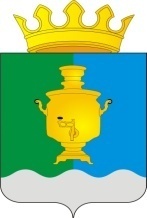 АДМИНИСТРАЦИЯ МУНИЦИПАЛЬНОГО ОБРАЗОВАНИЯ« ПОЕДУГИНСКОЕ СЕЛЬСКОЕ ПОСЕЛЕНИЕ»СУКСУНСКОГО РАЙОНА ПЕРМСКОГО КРАЯП О С Т А Н О В Л Е Н И Е01.11.2017                                                                                                 № 118Об итогах исполнения бюджетаПоедугинского сельского поселенияза 9 месяцев  2017 года      В соответствии со ст.264.2. Бюджетного кодекса РФ, ст.35 Решения Совета депутатов Поедугинского сельского поселения  от 23.11.2011г. № 133 «Об утверждении Положения о бюджетном процессе в муниципальном образовании «Поедугинское сельское поселение», администрация МО «Поедугинское сельское поселение»ПОСТАНОВЛЯЕТ:Утвердить отчет об исполнении бюджета Поедугинского сельского поселения за 9 месяцев по доходам в сумме 17 339,17 тыс. рублей, по расходам  в сумме 18 196,86 тыс. рублей, дефицит бюджета составил  857,69 тыс. рублей, с показателями, согласно приложений,  к настоящему Постановлению.Контроль за исполнением настоящего Постановления возложить на начальника Финансового отдела Администрации МО «Поедугинское сельское поселение» Сысолятину А.Г.Глава Администрации Поедугинского сельского поселения                                              А.В.Рогожников.